Игорь Бурдонов伊戈尔•布尔东诺夫Когда наступает ночьКогда наступает ночь…Что происходит, когда наступает ночь?Что прекращается, когда наступает ночь?Кто возвращается, когда наступает ночь?Кто превращается, когда наступает ночь?Некоторые думают, что после ночи проснутся.Но никто не просыпается.Ныряют только туда, но не оттуда.Если ты проснулся после ночи, то это не ты.Запомни это.Или не запоминай, всё равно забудешь, когда наступит ночь.16 ноября 2019На вершине горы(китайские зарисовки)вот на этой вершине горыя мог бы поставить свой доми смотреть на закате солнцана вершину другой горына которой поставил свой домтот кто смотрит в закатное небона вершину третьей горына которой поставил свой домтот кто смотрит в закатное небона вершину четвёртой горына которой поставил свой домтот кто смотрит в закатное небона вершину пятой горына которой поставил свой домтот кто смотрит в закатное небона вершину шестой горына которой поставил свой домтот кто смотрит в закатное небона вершину седьмой горына которой поставил свой домтот кто смотрит в закатное небона вершину восьмой горына которой поставил свой домтот кто смотрит в закатное небона вершину девятой горына которой поставил свой домтот кто смотрит в закатное небона вершину десятой горына которой поставил свой домтот кто смотрит в закатное небонад мёртвой безлюдной водой17 ноября 2019Лодка скользитпо озеру Лугув Юньнани(китайские зарисовки)лодка скользит по глади озёрной водыозёрная гладь убегает в туманную дальлодка скользит по глади озёрной водыза далью туманною светит туманно луналодка скользит по глади озёрной водыженщина свой поправляет убор головнойженщина что управляет веслом рулевымлодка скользит по глади озёрной водымужчины на вёслах в скользящих движеньях скупысмуглые лица — и тени на них не виднылодка скользит по глади озёрной воды17 ноября 2019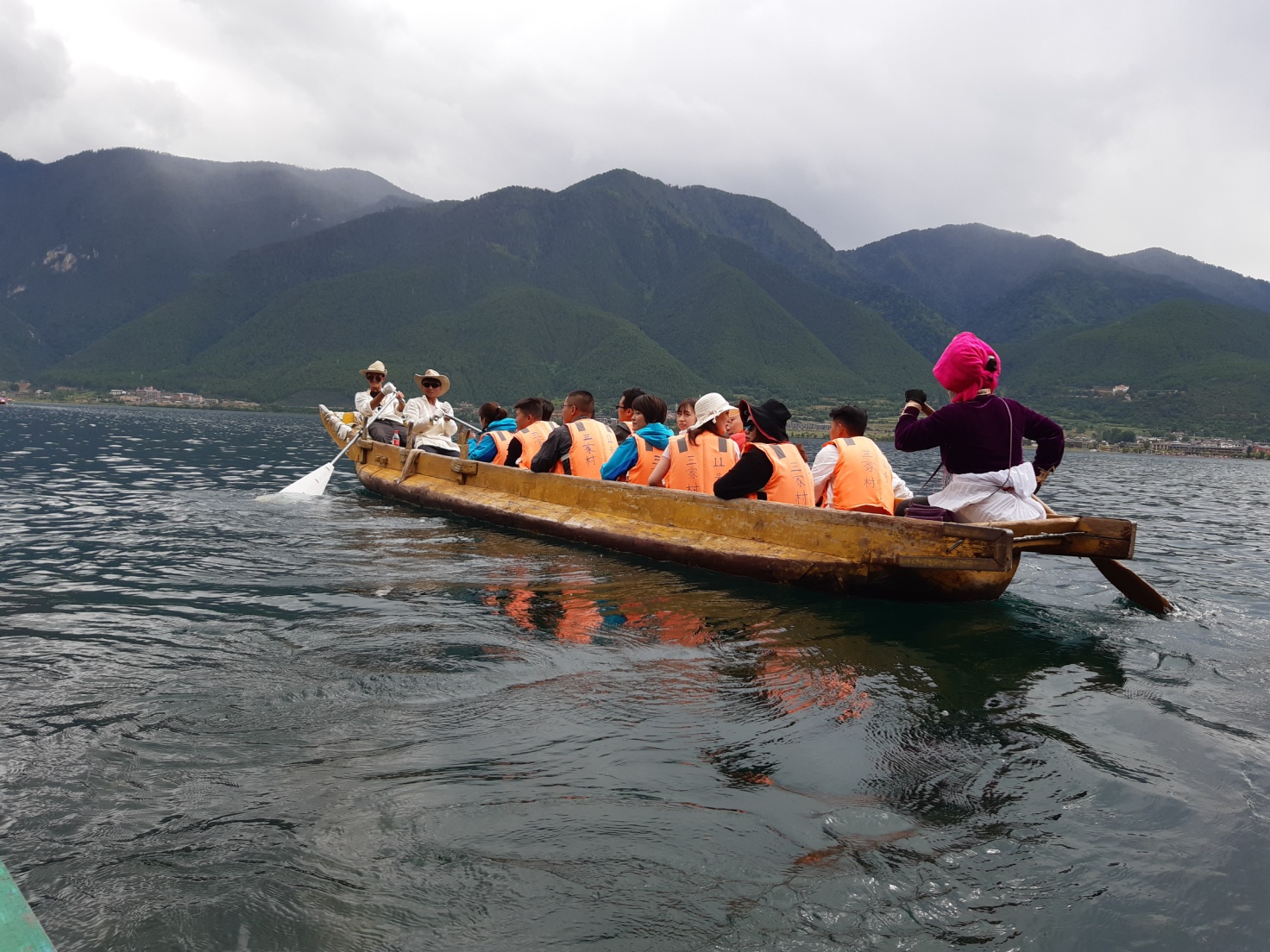 Ручей бежитв парке Тао Юань-минав горах Лушань(китайские зарисовки)Ручей бежит. У каменной стеныв движеньи птичьем человек застыли медленно так опускает ногу,проходит вечность до земли,с земли трава растёт и тоже вечность.Там, за ручьём, согбенный музыкантпод деревом, ушедшим в небеса,ведёт по струнам медленный смычок.17 ноября 2019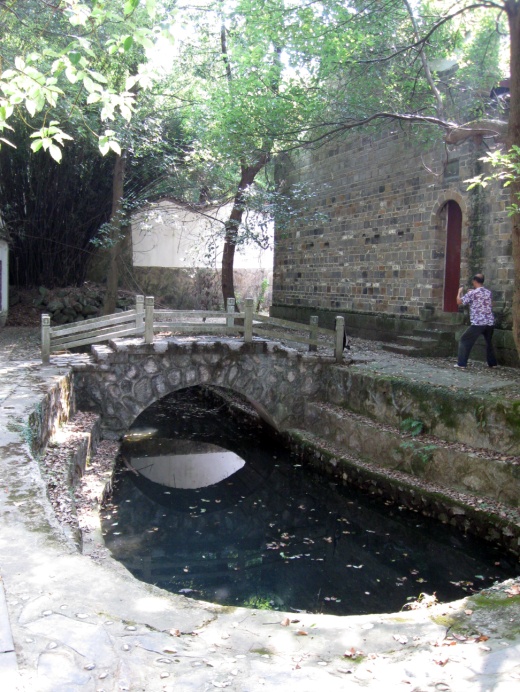 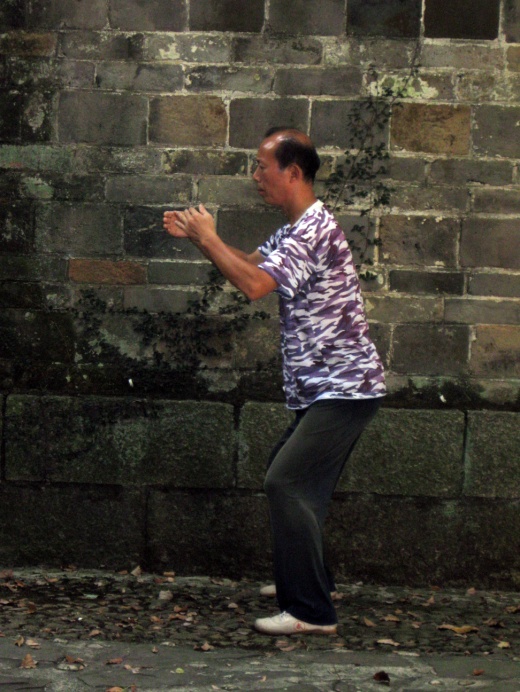 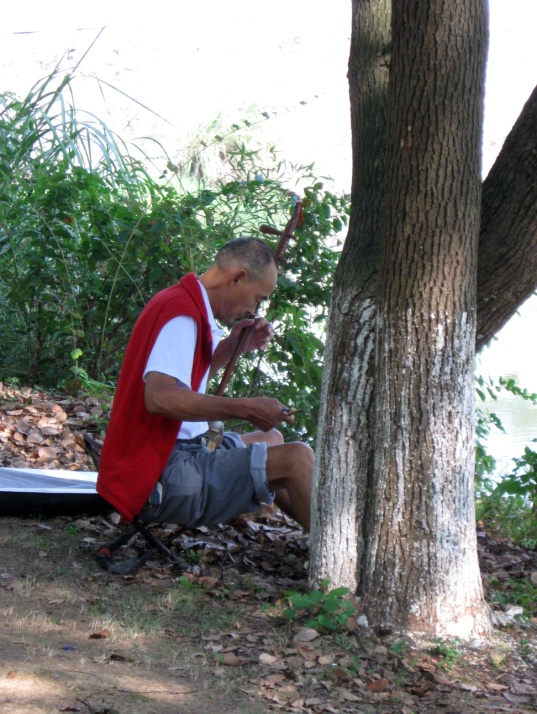 На фотосессиипод снежной вершинойгоры Нефритового драконав Юньнани(китайские зарисовки)На фотосессии в горах,где бродят овцы на лугах,и скрылся в белых облакахвершин заснеженных нефритовый дракон,и холодно, и ветер моросит,невеста в белом неподвижна,жених задумчивый стоит,трава высокогорная,деревья мхом покрытые,фотографы под чёрными зонтамии в красных прорезиненных плащах,невеста в белом неподвижна,жених задумчивый стоит,и холодно, и ветер моросит,и скрылся в белых облакахвершин заснеженных нефритовый дракон,и бродят овцы на лугах,невеста в белом неподвижна,жених задумчивый стоит.17 ноября 2019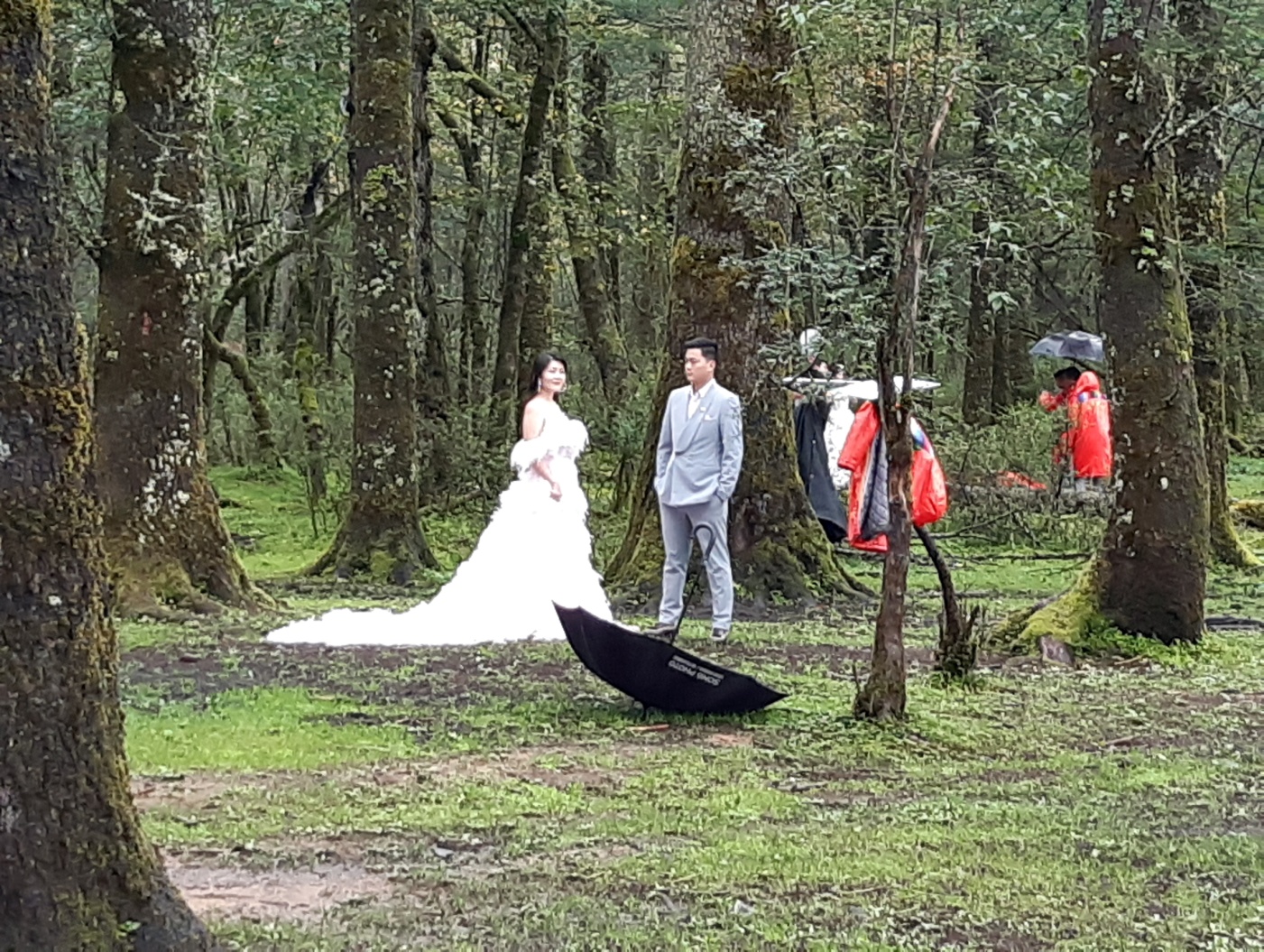 Парковая скульптураоколо музея позади храмас каллиграфией Ван Сичжив Сычуани(китайские зарисовки)Едва касаясь сапогомбамбуковых пеньков,за воздух держатся руками,скрестили взоры так, как скрещивают копья,скульптуры двух бойцовв летящем стиле белой обезьяны.Слегка дрожат бамбуковые листья,вода сочится меж камней,и двигаются медленно туристытропинкою, прижавшейся к стене.Звенят цикады.17 ноября 2019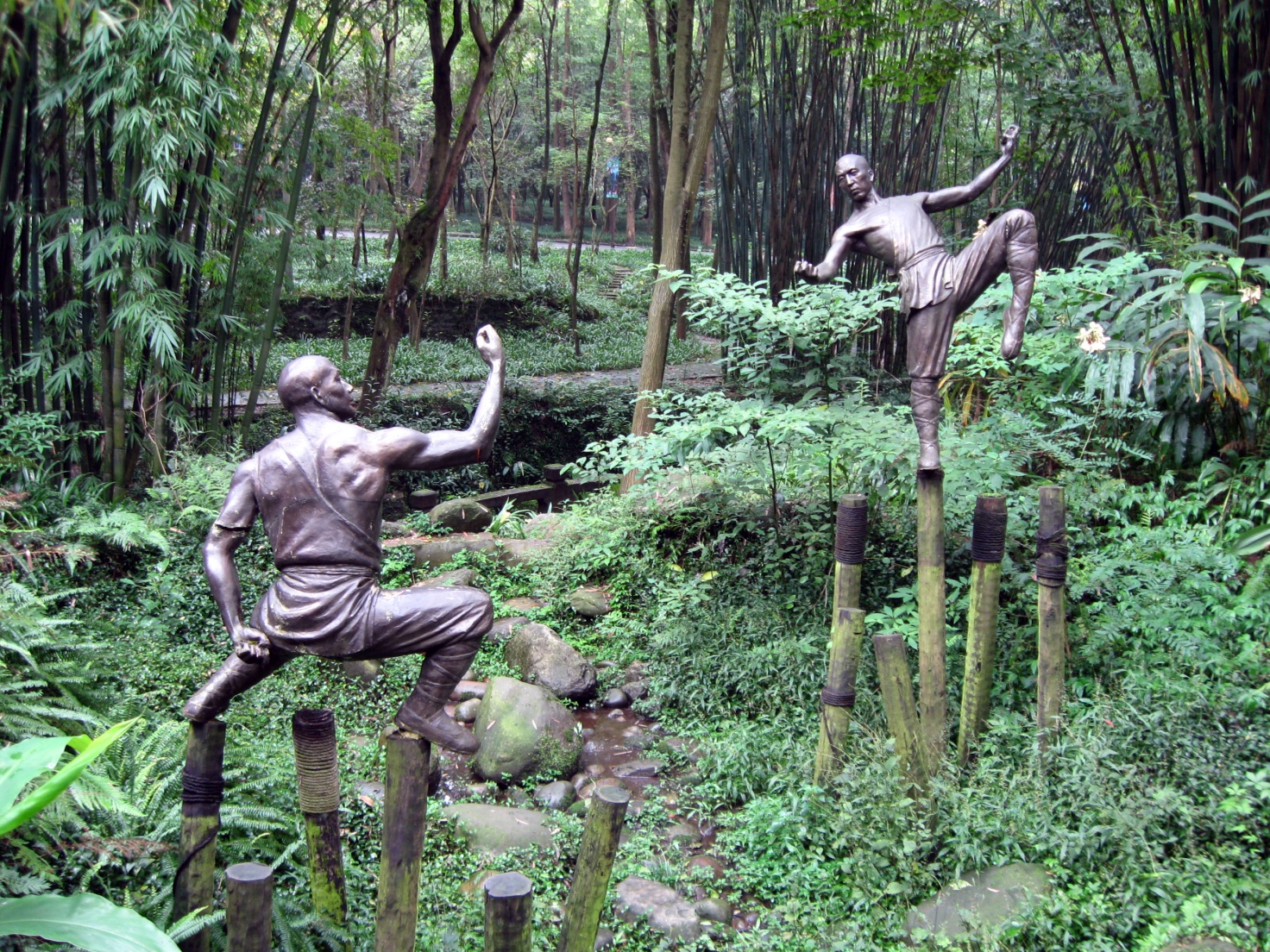 Медные молитвенные барабаныв храме Облачного Ламыв Юньнани(китайские зарисовки)В храме Облачного Ламы длинный рядмедных молитвенных барабанов.Старушка идёт и трогает их вытянутой рукой,один за другим.Тихо кружат, звенят и постукиваютмедные молитвенные барабаны,и стихают медленно в отдалении.Ряд медных молитвенных барабанов длинный-длинный.У старушки много-много желаний, и просьб, и вздохов.17 ноября 2019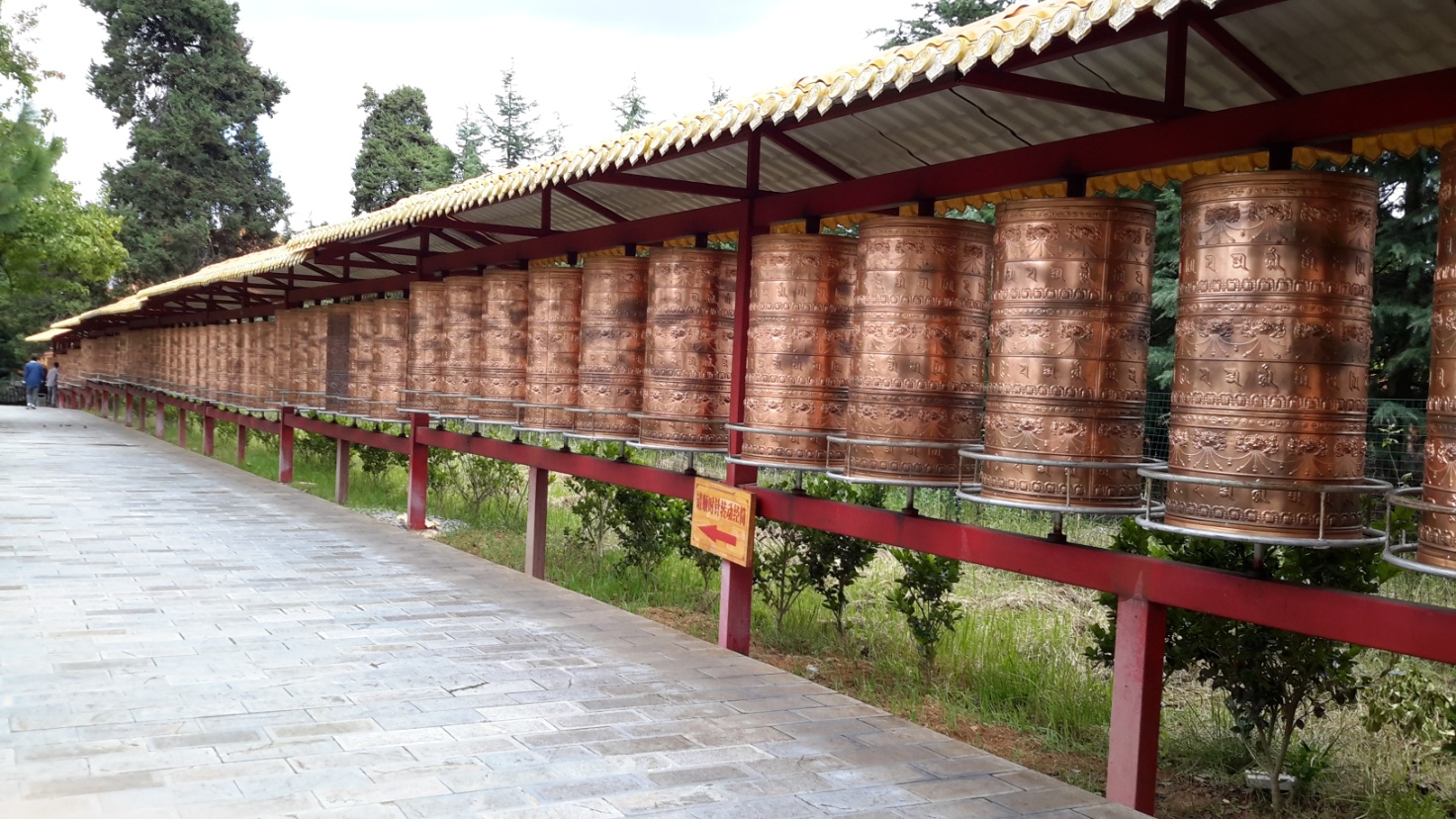 QR-кодПод утро мне приснилось недалёкое будущее.Я шёл по Лианозовскому паркуи тыкал гаджетом в QR-код,чтобы открылось пространство, возникла тропинка,появились деревья, скамейка, полянка, и мостик, и даль.Подхожу к столбу и тыкаю гаджетом в QR-код,и дерево обретает кору и шевелит ветвями.Иду к следующему.Если ткнуть гаджетом в QR-код,можно увидеть кусочек пруда с селезнем и уткой.Сядешь на скамейку, откинувшись,ткнёшь гаджетом в QR-код,и рядом возникнет пенсионер в пальто и шляпеили молодая мама с коляской.Можно поговорить,если включить голосовую связь.А не будешь тыкать гаджетом в QR-код,так и будешь сидеть на скамейке в бесконечно-безлюдном мире,где только серая муть и квадратики QR-кода.Даже домой не вернёшься.18 ноября 2019